１　食品衛生係飲食に起因する健康被害を防止するため、食品安全基本法、食品衛生法、食品表示法、食品衛生法に基づく営業の施設基準等に関する条例等に基づき、食品関係施設の許認可及び監視指導、食中毒発生時の対応、食品衛生に係る啓発事業を行っています。また、医薬品、医療機器等の品質、有効性及び安全性の確保等に関する法律等に基づく薬局等の許認可及び監視指導、医療法等に基づく免許申請事務などを行っています。（１） 食品衛生ア　食品関係施設の監視指導業務　　　　食品関係営業施設の許認可や監視指導を行い、施設の衛生確保を図っています。【食品関係施設数及び監視指導件数】（施設数：各年度３月31日現在）食品衛生法の改正により、営業許可制度の見直しと届出制度の創設がされ、令和３年６月１日から業態ごとに適用を受ける「業種」の整理統合が行われました。　【許可を要する営業の業種】　　業種の新設や再編、届出業種への移行が行われました。　【届出による営業の業種】　　横浜市食品衛生法に基づく公衆衛生上講ずべき措置の基準に関する条例に基づく届出から、食品衛生法に基づく新たな届出制度に移行しました。　〔許可を要する営業〕      ()内の業種は食品衛生法の改正により再編成された業種〔届出による営業〕イ　食品等の収去検査  区内で製造されている食品や、販売されている食品の安全性を確認し、規格基準に違反している食品等の流通を防止するため、検査を実施しています。ウ　食中毒対応  食中毒発生時に、患者及び飲食店等の調査・検査を実施し、原因究明を行います。また、原因施設に対して営業禁止等の行政処分を行い、被害の拡大防止を図るとともに、再発を防止するための改善指導を行います。【過去10年間の食中毒発生状況】　【暦年】（２） 医務・薬務ア　許認可業務　　（ア）薬事関係施設（薬局、薬店、毒劇物販売業等）医薬品、医療機器等の品質、有効性及び安全性の確保等に関する法律、毒物劇物取締法に基づく施設   の許認可及び届出受理業務を行っています。　　 （イ）医療関係施設（病院、診療所、助産所、施術所、歯科技工所）あん摩マッサージ指圧師､はり師､きゅう師等に関する法律、柔道整復師法及び歯科技工士法に基づく施設の許可及び届出受理業務並びに、医療法等に基づく施設の届出受理業務を行っています。イ　監視指導業務　　 （ア）薬事監視薬局等の施設を対象に、医薬品、医療機器等の品質、有効性及び安全性の確保等に関する法律等に規 定された人員・構造設備を有し、医薬品等の品質・有効性・安全性が確保されているか検査し、保健衛生の向上が図られるよう指導を行っています。　　 （イ）医療施設への立入検査施術所等の施設を対象に、法令により規定された構造設備を有し、清潔保持等の衛生上必要な対応が行われているか検査し、区民が安心して施術等を受けられるよう指導を行っています。【薬務関係事務取扱件数、監視件数、管内施設数】（施設数：各年度３月31日現在） 　　　　　　　　　　　　　　　　　　　　　　　　　　　　　　　　　　　　　　　　〔令和２年度〕　　　　　　　　　　　　　　　　　　　　　　　　　　　　　　　　　　　　　　　　（単位：件）〔令和３年度〕　　　　　　　　　　　　　　　　　　　　　　　　　　　　　　　　　　　　　　　 　（単位：件）〔令和４年度〕　　 　　　　　　　　　　　　　　　　　　　　　　　　　　　　　　　　　　　　 　（単位：件）ウ　免許関係事務（神奈川県への進達業務）　〔国家免許〕　　　　　　　　　　　　　　　　　　　　　　　　　　　　　　　　　　　　　（単位：件）〔県免許〕 　　　　　　　　　　　　　　　　　　　　　　　　　　　　　　　　　　　 　　（単位：件）エ　その他（単位：件）厚生労働省が実施する調査への協力２　環境衛生係安全で衛生的な市民生活のため、○環境衛生関係営業施設等の許認可・監視指導、○生活衛生に係る相談対応・啓発、○感染症等への健康危機管理対応、○飼い犬の登録・狂犬病予防注射事務、動物取扱業者の登録事務、○飼い主のいない猫対策として不妊去勢手術の推進と適正管理の啓発などを行っています。（１） 環境衛生関係営業施設の監視指導業務旅館・ホテル、興行場、公衆浴場、理容所、美容所、クリーニング所、プール、温泉、畜舎等の許認可及び施設の監視指導を行い、衛生確保に努めています。　　  ※根拠法令：旅館業法、興行場法、公衆浴場法、理容師法、美容師法、クリーニング業法、墓地、埋葬等に関する法律、神奈川県海水浴場等に関する条例、温泉法、化製場等に関する法律【環境衛生関係営業施設数、監視指導等件数】（施設数は各年度３月31日現在）（２）　建築物衛生対策業務	事務所や店舗など、不特定多数の人が利用する大規模な建築物を「特定建築物」といい、空気環境や給排水等に係る維持管理基準が定められています。このような建築物の所有者等に対し、立入調査等により空調設備や給水・排水設備の管理、衛生害虫防除等の衛生管理を適切に行うよう指導しています。また、建築物や受水槽の清掃等の業務を行う業者の登録（市長登録）と、営業所への立入指導等を行っています。※根拠法令：建築物における衛生的環境の確保に関する法律【特定建築物件数及び監視指導件数】（建築物件数は各年度３月31日現在）　　　　　　（単位：件）【建築物登録業件数及び監視指導件数】（登録業件数は各年度３月31日現在）   　 （単位：件）（３） 受水槽等衛生対策業務井戸等を水源として飲用水を供給する専用水道施設や、ビルや集合住宅等に設置された受水槽は、所有者が衛生的に管理することが義務づけられています。これらの施設に関する届出等の受付の際や施設の立入調査などによって、衛生管理に関する指導・助言を行っています。　　　　　*根拠法令：水道法、横浜市簡易給水水道及び小規模受水槽水道における安全で衛生的な飲料水の確保に関　　する条例　【受水槽施設件数及び監視指導件数】（施設数は各年度３月31日現在）　　 　　　　　　　　（単位：件）※１　専用水道101人以上の居住者に対して水を供給するもので水道水を水源とし、受水槽の有効容量合計が100㎥を超えるもの又は口径25mm以上の導管全長が1500mを超えるもの又は水道水以外を水源とし、その一日最大給水量が20㎥を超えるもの　　　※２　簡易専用水道：水道水を水源とし、受水槽の有効容量が10㎥を超えるもの　　　※３　小規模受水槽水道：水道水を水源とし、受水槽の有効容量が10㎥以下のもの　　　※４　簡易給水水道：地下水を水源とし、専用水道に該当しないもの（４） 感染症対策業務レジオネラ症やデング熱など感染症患者の発生時に、感染症の拡大・再発防止のため、健康づくり係と連携して患者調査や利用施設の調査等を行っています。また、公衆浴場・温泉施設、高齢者利用施設、公共施設等におけるレジオネラ症発生防止のため、設備管理状況の調査・指導や水質検査等を行っています。このほか、蚊媒介感染症国内流行等に備えた、蚊の生息・病原体保有状況調査、蚊の発生防止・刺咬防止等に関する啓発等を行っています。＊根拠法令：感染症の予防及び感染症の患者に対する医療に関する法律　等【レジオネラ症に関する届出、対応件数】（件数は各年度３月31日現在）    （単位：件）【レジオネラ症防止重点対策件数】（件数は各年度３月31日現在）   　　　 （単位：件）（５） 居住衛生関係業務区民の健康的で安全な生活を推進するため、ねずみ・衛生害虫の防除や住まいの衛生に係る相談に対応し、調査や助言を行っています。【ねずみ・衛生害虫苦情相談件数】　　　　　　　　　　　　　　　　　　　　　　　　　　（単位：件）（６） 狂犬病予防及び動物保護管理関係狂犬病予防法に基づく飼い犬の登録・狂犬病予防注射接種事務や、動物の愛護及び管理に関する法律に基づく動物取扱業の登録事務及び監視指導、市条例に基づくペットの適正飼育に関する相談対応や啓発等を行っています。＊根拠法令：狂犬病予防法、動物の愛護及び管理に関する法律、横浜市動物の愛護及び管理に関する条例【飼い犬の登録数及び狂犬病予防注射率】（各年度３月31日現在）【犬・猫引取頭数】　　　　　　　　　　　　　　　　　　　　　　　　　　　　　　(単位：頭)【犬に係る苦情件数】　　　　　　　　　　　　　　　　　　　　　　　　　　　　　(単位：件)【猫に係る苦情・相談件数】　　　　　　　　　　　　　　　　　　　　　　　　(単位：件)業種令和２年度令和２年度令和３年度令和３年度令和４年度令和４年度業種施設数監視指導件数施設数監視指導件数施設数監視指導件数飲食店、喫茶店（飲食店）1,4873781,3892641,370367調理の機能を有する自動販売機により食品を調理し、調理された食品を販売する営業－－1031食肉販売業1566640153830魚介類販売業1596744164023食肉処理業635063菓子製造業126471262312736アイスクリーム類製造業202020乳製品製造業404040清涼飲料水製造業202022食肉製品製造業303145魚肉練り製品製造業（水産製品製造業）222324酒類製造業101010豆腐製造業111010めん類製造業（麺類製造業）515154そうざい製造業104101159食品の冷凍又は冷蔵業（冷凍食品製造業）333031食用油脂製造業101010漬物製造業－－2231缶詰又は瓶詰製造業（密封包装食品製造業）508391食品の小分け業－－0021添加物製造業414140乳類販売業26184－－－－氷雪販売業10－－－－発酵乳販売業155－－－－合計 2,2546621,6533301,642488業種令和２年度令和２年度業種施設数監視指導件数給食施設30652乳さく取業20食品製造業536野菜・果物販売業24372そうざい販売業23765菓子販売業419106弁当類販売業26173酒類販売業19262食品販売業43985添加物販売業123器具・容器包装・おもちゃの製造販売23764合計2,401588業種令和３年度令和３年度令和４年度令和４年度令和４年度業種施設数監視指導件数（６月１日から）施設数施設数監視指導件数魚介類販売業（包装済みの魚介類のみの販売）52334343食肉販売業（包装済みの食肉のみの販売）56438381乳類販売業164912712710コップ式自動販売機（自動洗浄・屋内設置）83095950コンビニエンスストア903959521百貨店、総合スーパー439484830その他の食料・飲料販売業159318218216集団給食施設1311115815825その他販売業、製造業861410410415合計8645656881121令和２年度令和３年度令和４年度収去件数181332うち、違反件数001監視による違反発見件数000年年平成25 平成26平成27平成28平成29平成30令和元令和２令和３令和４戸塚区発生件数1423032530戸塚区患者数15168701092121380戸塚区死者数0000000000全市発生件数19514843395250373231全市患者数42532140369529638125293236118全市死者数0000000000薬局製造・製造販売・承認店舗販売業卸売販売業高度管理医療機器販売・賃貸業管理医療機器販売・賃貸業再生医療等製品販売業毒物劇物販売業合計事務取扱件数新規・更新その他426211286433017662監視件数監視件数111909240357管内施設数管内施設数1055468113523147848薬局製造・製造販売・承認店舗販売業卸売販売業高度管理医療機器販売・賃貸業管理医療機器販売・賃貸業再生医療等製品販売業毒物劇物販売業合計事務取扱件数新規・更新その他45301801111126225808監視件数監視件数1701010140446管内施設数管内施設数10654710119525146859薬局製造・製造販売・承認店舗販売業卸売販売業高度管理医療機器販売・賃貸業管理医療機器販売・賃貸業再生医療等製品販売業毒物劇物販売業合計事務取扱件数新規・更新その他464814679259025801監視件数監視件数1627113100958管内施設数管内施設数10754710120547148885令和２年度令和３年度令和４年度医師免許申請142120医師その他11812歯科医師免許申請522歯科医師その他344保健師免許申請744保健師その他192016助産師免許申請766助産師その他322看護師免許申請157199230看護師その他10110475死体解剖資格認定免許申請000死体解剖資格認定その他000診療放射線技師免許申請532診療放射線技師その他021臨床検査技師・衛生検査技師免許申請1276臨床検査技師・衛生検査技師その他865理学療法・作業療法士免許申請404556理学療法・作業療法士その他81912視能訓練士免許申請22	       	    1視能訓練士その他013管理栄養士免許申請283229管理栄養士その他171012薬剤師免許申請372429薬剤師その他433335国家免許合計国家免許合計527     554562令和２年度令和３年度令和４年度調理師免許申請3844  40調理師その他161210栄養士免許申請221817栄養士その他191420准看護師免許申請564准看護師その他877受胎調節実地指導員免許申請331受胎調節実地指導員その他000麻薬取扱者免許申請269142325麻薬取扱者その他559414587県免許合計県免許合計9396601,011令和２年度令和３年度令和４年度諸証明（免許・施設関係の申請・届出の受理証明及び免許等の照合証明）1059872薬務関係相談・苦情778調査名調査内容調査対象実施時期医師、歯科医師、薬剤師の届出医師、歯科医師、薬剤師の業務の種別等医師歯科医師薬剤師令和４年度実施(実施周期：２年に1度)業務従事者届保健師、助産師、看護師、准看護師、歯科衛生士、歯科技工士の従事場所等業務に従事している資格者令和４年度実施(実施周期：２年に1度)総数旅館興行場公衆浴場理容所美容所クリーニング所墓地・火葬場等プール温泉利用施設畜舎令和２年度施設数1,0766312105255915818411令和２年度許可申請・開設届出件数2300041800001令和２年度監視・許可調査等件数6521463775201令和３年度施設数1,0757312103258875818412令和３年度許可申請・開設届出件数2010001350001令和３年度監視・許可調査等件数54712224100242令和４年度施設数1,0606212100258795798412令和４年度許可申請・開設届出件数1700011150000令和４年度監視・許可調査等件数79403323322336総数総数総数総数総数総数総数総数監視指導件数興行場百貨店店舗事務所学校旅館その他監視指導件数令和２年度7702213116163令和３年度7602203116169令和４年度7802213316153総数総数総数総数総数総数総数総数監視指導件数建築物清掃業建築物空気環境測定業建築物空気調和用ダクト清掃業建築物飲料水水質検査業建築物飲料水貯水槽清掃業建築物排水管清掃業建築物ねずみこん虫等防除業建築物環境衛生総合管理業監視指導件数令和２年度244100114313令和３年度224100103312令和４年度224100103315総数総数総数総数監視指導件数専用水道（※1）簡易専用水道（※2）小規模受水槽水道（※3）簡易給水水道（※4）監視指導件数令和２年度63013378239016令和３年度62013373234051令和４年度60612368226063届出件数届出件数届出件数施設等調査件数令和２年度令和３年度令和４年度令和４年度レジオネラ症発生届53113自主検査陽性の連絡1221合計65134施設数施設数施設数調査･指導件数重点指導対象施設令和２年度令和３年度令和４年度令和４年度社会福祉施設60636462横浜市公共施設38383726病院13131313合計111114114101令和２年度令和３年度令和４年度内訳内訳内訳内訳内訳内訳令和２年度令和３年度令和４年度ねずみハチハエ・ゴキブリカシラミその他相談件数49859771224237432091調査件数2616252220001令和２年度令和３年度令和４年度登録頭数（頭）12,20912,24611,951狂犬病予防注射頭数（頭）10,31610,38210,163登録犬の狂犬病予防注射率84.4%84.7%85.0%令和２年度令和３年度令和４年度飼い主不明犬収容・野犬捕獲頭数11103飼えなくなった犬の引取頭数6257傷病(犬/猫)・自活不能等猫扱い頭数605039令和２年度令和３年度令和４年度犬の内訳飼い主のいない犬000犬の内訳飼い犬218189186犬の内訳合計218189186苦情内容の内訳(複数計上有)放し飼い3812苦情内容の内訳(複数計上有)ふん・尿による汚染158131123苦情内容の内訳(複数計上有)鳴き声202521苦情内容の内訳(複数計上有)その他463539苦情内容の内訳(複数計上有)合計227199195咬傷事故事故届575咬傷事故被害届出件数532令和２年度令和３年度令和４年度猫の内訳飼い主のいない猫174153166猫の内訳飼い猫132020猫の内訳合計187173186苦情内容の内訳(複数計上有)ふん・尿による汚染879083苦情内容の内訳(複数計上有)臭気等269苦情内容の内訳(複数計上有)鳴き声645苦情内容の内訳(複数計上有)身体・器物の破損18820苦情内容の内訳(複数計上有)その他10510899苦情内容の内訳(複数計上有)合計218216216飼育相談(飼い主のいない猫の問題解決相談を含む)飼育相談(飼い主のいない猫の問題解決相談を含む)137231241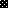 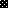 